Challenge A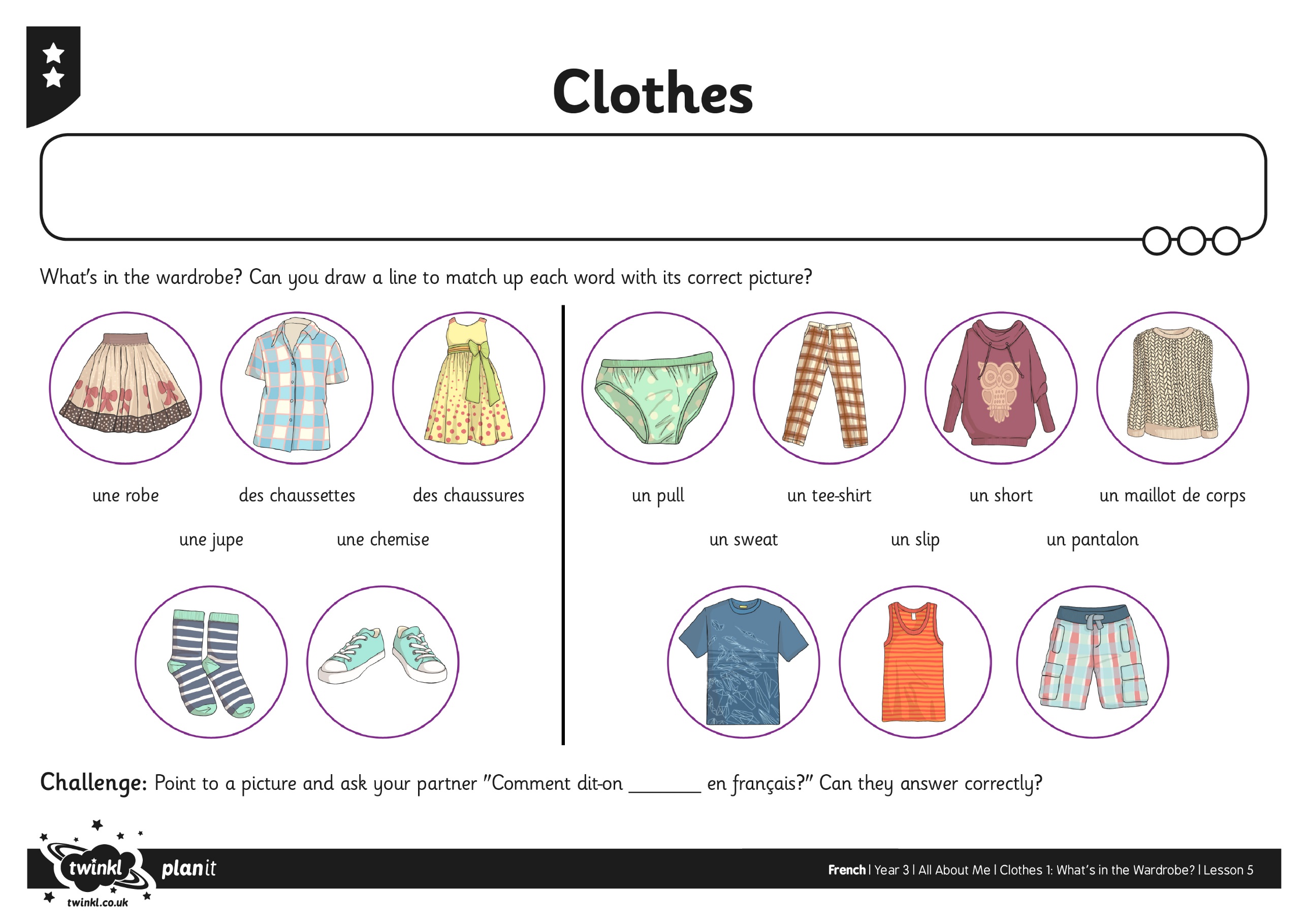 Now draw a picture of your family and label the clothes they’re wearing. Challenge B 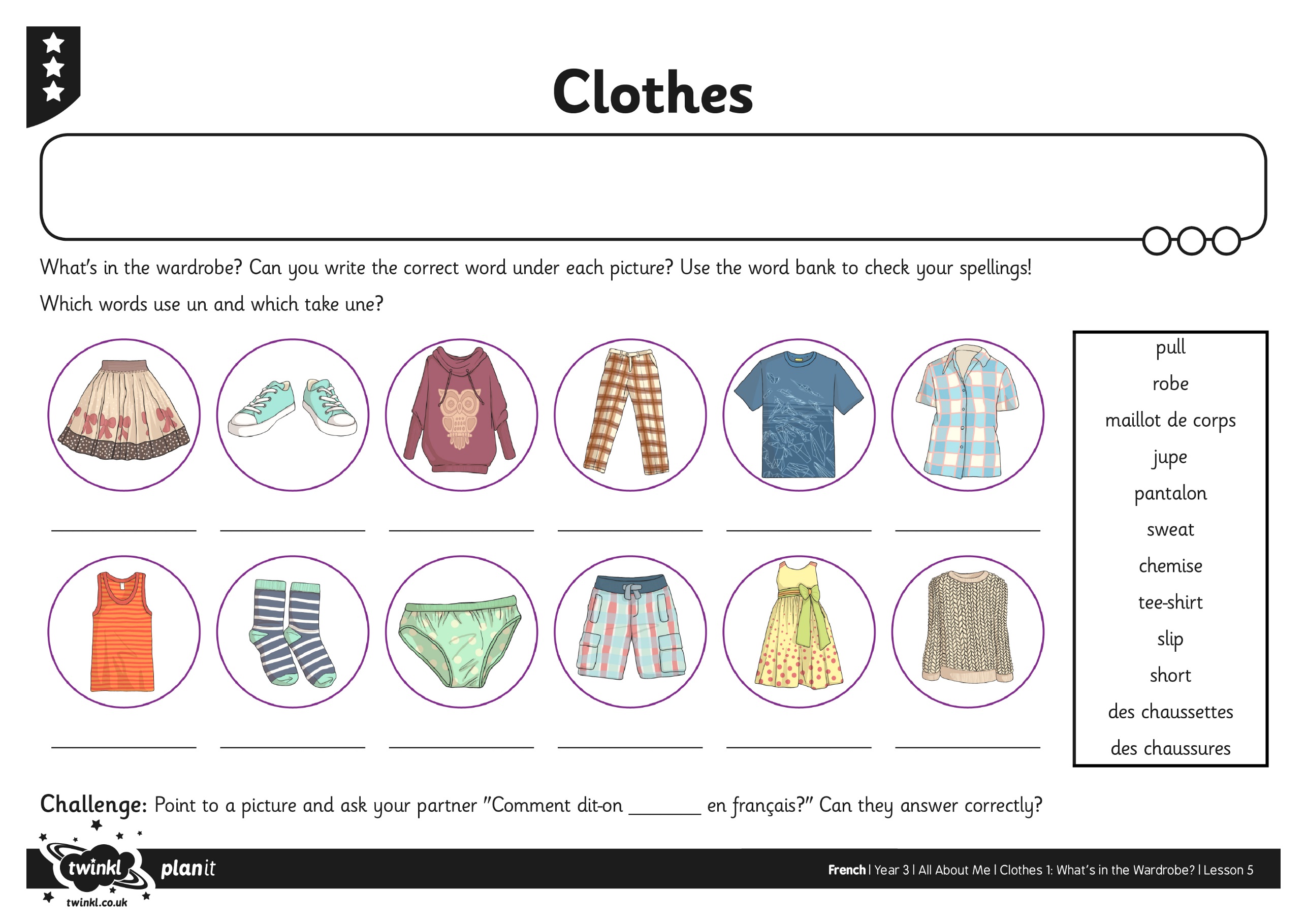 Now draw a picture of your family and label the clothes they’re wearing. 